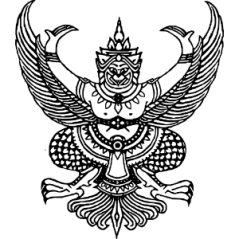 ประกาศองค์การบริหารส่วนตำบลจอมศรีเรื่อง ประกาศใช้แผนแม่บทเทคโนโลยีสารสนเทศขององค์การบริหารส่วนตำบลจอมศรี***********************************************	ด้วยองค์การบริหารส่วนตำบลจอมศรี  ได้ดำเนินการจัดทำแผนแม่บทเทคโนโลยีสารสนเทศ  เพื่อใช้เป็นแนวทางหลักในการพัฒนาระบบเครือข่ายสารสนเทศในการบริหารจัดการ  ด้วยปัจจุบันการสื่อสารไร้พรมแดนเกิดขึ้นทั่วภูมิภาค  สืบเนื่องจากการเติบโตของเทคโนโลยีสารสนเทศ  ทำให้เกิดการขยายตัวของเศรษฐกิจ   และชุมชนอย่างรวดเร็ว  ดังนั้นในการเตรียมการรับมือการเติบโตของสิ่งเหล่านี้  ให้ทันต่อโลกปัจจุบันและเตรียม การรับมือการเปลี่ยนแปลงเทคโนโลยีสมัยใหม่ในอนาคตอีกทางหนึ่งด้วย  ดังนั้น เพื่อให้เกิดการพัฒนาระบบเครือข่ายเทคโนโลยีสารสนเทศขององค์การบริหารส่วนตำบลจอมศรีเป็นไปอย่างมีประสิทธิภาพ  สามารถตอบสนองต่อความต้องการและแก้ไขปัญหาของประชาชนได้อย่างทันท่วงที  องค์การบริหารส่วนตำบลจอมศรี  จึงขอประกาศใช้แผนแม่บทเทคโนโลยีสารสนเทศขององค์การบริหารส่วนตำบลจอมศรี  เป็นแนวทางหลักในการดำเนินการ  ต่อไป จึงประกาศมาให้ทราบโดยทั่วกัน                                                      ประกาศ  ณ  วันที่  ๑๕  เดือน กันยายน  พ.ศ.๒๕๕๘                  (นายพีรพจน์  หมื่นหาวงศ์)                  นายกองค์การบริหารส่วนตำบลจอมศรีบทที่ ๑บททั่วไป๑.ความเป็นมาในการจัดทำแผนแม่บท                     แผนแม่บทเทคโนโลยีสารสนเทศและการสื่อสารขององค์การบริหารส่วนตำบลจอมศรี  ฉบับนี้จัดทำขึ้นเพื่อแสดงให้เห็นถึงหลักการ วิสัยทัศน์  พันธกิจ  ยุทธศาสตร์และแผนงานในการนำเทคโนโลยีสารสนเทศและการสื่อสารเข้ามาปรับใช้ในการดำเนินงานต่างๆ  ขององค์การบริหารส่วนตำบลจอมศรี  เพื่อสนับสนุนแนวทางการดำเนินงาน  เพิ่มศักยภาพประสิทธิภาพและประสิทธิผลการบริหารงานของส่วนราชการ  ภายใต้การดำเนินงานขององค์การบริหารส่วนตำบลจอมศรี  ทั้งนี้เพื่อประโยชน์สูงสุดของกลุ่มเป้าหมายขององค์การบริหารส่วนตำบลจอมศรี	ยุทธศาสตร์เทคโนโลยีสารสนเทศองค์กรปกครองส่วนท้องถิ่นวิสัยทัศน์  เป้าหมาย  ยุทธศาสตร์การพัฒนา ICT องค์กรปกครองส่วนท้องถิ่น		ในส่วนนี้เป็นการนำเสนอวิสัยทัศน์  เป้าประสงค์  ยุทธศาสตร์  และแผนงานที่เกี่ยวข้องในแต่ละยุทธศาสตร์  ซึ่งเป็นผลจากการวิเคราะห์สถานการณ์และสภาวะแวดล้อมทั้งภายในและภายนอกที่เกี่ยวข้อง  รวมทั้งการระดมความคิดเห็นจากผู้บริหารองค์กรปกครองส่วนท้องถิ่น  โดยมีรายละเอียดดังนี้๑.๑ วิสัยทัศน์                “ ชุมชนเข้มแข็ง  ร่วมแรงพัฒนา  เดินหน้าสู่  AEC”วิสัยทัศน์ด้านเทคโนโลยีสารสนเทศ		“องค์กรปกครองส่วนท้องถิ่นมีการพัฒนาเทคโนโลยีสารสนเทศและการสื่อสารเพื่อการบริหารจัดการและการบริหารประชาชน (e-Local Admin)  อย่างมีประสิทธิภาพ  เสริมสร้างท้องถิ่นให้มีความเข้มแข็งทางภูมิปัญญา  ก่อให้เกิดความก้าวหน้าทางเศรษฐกิจและคุณภาพชีวิตที่ดีของชุมชน บนฐานวัฒนธรรมท้องถิ่น”๑.๒ พันธกิจ		๑.ส่งเสริมอาชีพและรายได้  รวมทั้งพัฒนาเศรษฐกิจท้องถิ่น                ๒.พัฒนาโครงสร้างพื้นฐาน  การคมนาคม  และด้านการเกษตรอุตสาหกรรม                ๓.ส่งเสริมการศึกษาและภูมิปัญญาประเพณีวัฒนธรรมท้องถิ่น                ๔.ส่งเสริมคุณภาพชีวิต  ความเป็นอยู่ของประชาชน                ๕.จัดให้มีและบำรุงรักษาทรัพยากรธรรมชาติ  และสิ่งแวดล้อม พันธกิจด้านเทคโนโลยีสารสนเทศ	          พันธกิจขององค์กรปกครองส่วนท้องถิ่น  ในการพัฒนาเทคโนโลยีสารสนเทศและการสื่อสาร  ในช่วง ๕  ปี  เพื่อให้เกิดผลตามวิสัยทัศน์ที่กำหนดไว้เป็นดังนี้     ๑) พัฒนาโครงสร้างพื้นฐานด้านเทคโนโลยีสารสนเทศและการสื่อสารของท้องถิ่น ให้มีประสิทธิภาพเหมาะสมตามสภาพของท้องถิ่น                     ๒) พัฒนาการบริหารงาน  การจัดการและการบริหารประชาชนโดยการนำเทคโนโลยีสารสนเทศและการสื่อสารเข้ามาทดแทนหรือปรับปรุงระบบงานปัจจุบันให้มีประสิทธิภาพมากขึ้น-๒-     ๓) พัฒนาและนำเทคโนโลยีสารสนเทศและการสื่อสารมาใช้เพื่อการเสริมสร้างความรู้เกิดการเรียนรู้ตลอดชีวิตของชุมชนในท้องถิ่น                              ๔) พัฒนาและนำเทคโนโลยีสารสนเทศและการสื่อสารมาใช้เพื่อการส่งเสริมให้เกิดเศรษฐกิจแห่งภูมิปัญญาท้องถิ่น     ๕) พัฒนาและนำเทคโนโลยีสารสนเทศและการสื่อสารมาใช้เพื่อยกระดับคุณภาพชีวิตของชุมชน ภายใต้วัฒนธรรมอันดีของท้องถิ่น                     ๖) พัฒนาบุคลากรในองค์กรปกครองส่วนท้องถิ่นและประชาชนในทุกระดับให้สามารถใช้ประโยชน์เทคโนโลยีสารสนเทศและการสื่อสารได้อย่างมีประสิทธาภาพ๑.๓ ยุทธศาสตร์เพื่อให้บรรลุซึ่งเป้าหมายของการพัฒนาเทคโนโลยีสารสนเทศและการสื่อสาร  ภายใต้สภาพแวดล้อมที่มีทั้งจุดแข็ง  จุดอ่อน  โอกาส  และภัยคุกคาม  แผนแม่บทฯ ฉบับนี้ได้กำหนดยุทธศาสตร์หลักในการพัฒนาไว้  ๕  ด้าน  เพื่อให้องค์กรปกครองส่วนท้องถิ่นแต่ละแห่งดำเนินการในช่วง  ๕  ปี  เพื่อนำ  ICT  มาใช้ประโยชน์ในการบริหารจัดการ  การบริการประชาชน  การยกระดับคุณภาพชีวิตของประชาชน  และเพื่อเป็นแหล่งเสริมสร้างความรู้ของท้องถิ่นยุทธศาสตร์ทั้ง  ๕  ด้านได้แก่ พัฒนาโครงสร้างพื้นฐานด้านเทคโนโลยีสารสนเทศและการสื่อสารของท้องถิ่น (TongTinNet) พัฒนา ICT เพื่อการบริหารจัดการภายในองค์กร  และพัฒนา ICT การให้บริการกับประชาชน (e-Local Admin)                 พัฒนา ICT เพื่อยกระดับคุณภาพชีวิตของชุมชนในท้องถิ่น            พัฒนา ICT เพื่อส่งเสริมเศรษฐกิจท้องถิ่น                 พัฒนาทรัพยากรบุคคลเพื่อการทำงานภายใต้วัฒนธรรมอิเล็กทรอนิกส์ยุทธศาสตร์ที่ ๑ : พัฒนาโครงสร้างพื้นฐานด้านเทคโนโลยีสารสนเทศและการสื่อสารของท้องถิ่น (TnongTinNet)เป้าหมาย            ๑.มีระบบคอมพิวเตอร์ที่เหมาะสมต่อการใช้งานตามสภาพความพร้อมของท้องถิ่น            ๒.มีระบบเครือข่ายเชื่อมโยงหน่วยงานภายในของท้องถิ่นที่มีประสิทธิภาพ น่าเชื่อถือมีเสถียรภาพการทำงานและมีความมั่นคงในเรื่องข้อมูลข่าวสาร            ๓.มีระบบเครือข่ายสื่อสารข้อมูลท้องถิ่นกับท้องถิ่นอื่น กรมส่งเสริมการปกครองท้องถิ่น และหน่วยงานภายนอกอื่นๆ-๓-แผนงานและกิจกรรม            ๑.พัฒนาฐานข้อมูลของท้องถิ่นโดยกำหนดมาตรฐานที่เกี่ยวกับข้อมูลและการสื่อสาร  เพื่อให้ทุกหน่วยงานใช้ข้อมูลร่วมกันและแลกเปลี่ยนข้อมูลกันได้อย่างมีเอกภาพ  ๒.พัฒนาระบบบริหารงานท้องถิ่นอิเล็กทรอนิกส์ (e-Local Admin)  ซึ่งได้แก่ระบบสารสนเทศและระบบการเชื่อมโยงข้อมูลภายในเมือง เพื่อสนับสนุนการตัดสินใจของผู้บริหาร (MIS)  การบริหารงานของหน่วยงาน (back office) และการบริการประชาชน (front office)  ๓.พัฒนาระบบข้อมูลภูมิสารสนเทศ (Geographic Information System : GIS)  ของท้องถิ่นที่ทันสมัยและนำมาใช้งานกำหนดยุทธศาสตร์ในการพัฒนาเศรษฐกิจและสังคมรวมถึงการบริหารจัดการทรัพยากร การป้องกันภัยพิบัติต่างๆ  แบบบูรณาการ  ๔.พัฒนาศูนย์รวมข้อมูลข่าวสารและบริการของท้องถิ่น  เพื่อให้ประชาชนสามารถเข้าถึงข้อมูลและการบริการได้อย่างสะดวก  รวดเร็ว  ๕ จัดตั้งผู้ดูแลหรือหน่วยงานรับผิดชอบในการวางแผน  ส่งเสริม  พัฒนาบำรุงรักษาและหาข้อมูลและปรับปรุงข้อมูล  ดำเนินการด้านเทคโนโลยีสารสนเทศให้สอดคล้องกับแผนแม่บท ICTยุทธศาสตร์ที่ ๒  :  พัฒนา ICT เพื่อการบริหาร จัดการ และการให้บริการ (e-LocalAdmin)เป้าหมาย         ๑. ทุกหน่วยงานภายในแต่ละองค์กรปกครองส่วนท้องถิ่นสามารถเชื่อมโยงแลกเปลี่ยนใช้สารสนเทศร่วมกันผ่านระบบอิเล็กทรอนิกส์ได้         ๒. มีระบบสารสนเทศพื้นฐานสำหรับการบริหารงาน  ได้แก่  ระบบสารสนเทศและระบบจัดเก็บเอกสารอิเล็กทรอนิกส์ บริหารงานบุคคล พัสดุ งบประมาณ การเงิน บัญชี         ๓. องค์กรปกครองส่วนท้องถิ่น สามารถให้บริการพื้นฐานแก่ประชาชนผ่านระบบอิเล็กทรอนิกส์ในรูปแบบ One Stop Service รวมทั้งสามารถให้บริการที่เกี่ยวกับการชำระค่าธรรมเนียมผ่านสื่ออิเล็กทรอนิกส์         ๔. มีการแลกเปลี่ยนข้อมูลระหว่างองค์กรปกครองส่วนท้องถิ่นกับส่งเสริมการปกครองส่วนท้องถิ่นและหน่วยงานของรัฐอื่นๆ  ที่เกี่ยวข้อง เพื่อรองรับการให้บริการประชาชนแผนงานและกิจกรรม๑. พัฒนาฐานข้อมูลของท้องถิ่นโดยกำหนดมาตรฐานที่เกี่ยวกับข้อมูลและการสื่อสาร  เพื่อให้ทุกหน่วยงานใช้ข้อมูลร่วมกันและแลกเปลี่ยนข้อมูลกันได้อย่างมีเอกภาพ๒. พัฒนาระบบบริหารงานท้องถิ่นอิเล็กทรอนิกส์ (e-Local Admin)  ซึ่งได้แก่ระบบสารสนเทศและระบบการเชื่อมโยงข้อมูลภายในเมือง  เพื่อสนับสนุนการตัดสินใจของผู้บริหาร (MIS)  การบริหารงานของหน่วยงาน (back office)  และการบริการประชาชน (front office)-๔-ยุทธศาสตร์ที่ ๓  :   พัฒนา ICT เพื่อยกระดับคุณภาพชีวิตของชุมชนในท้องถิ่นเป้าหมาย๑. มีการนำ ICT มาใช้ประโยชน์ในการพัฒนาด้านสังคม  เช่น  สาธารณสุข การศึกษาเรียนรู้ของประชาชน๒. ครูและนักเรียนในท้องถิ่นสามารถเข้าถึงและใช้ ICT เพื่อเป็นประโยชน์ในการศึกษา  ค้นคว้าหาความรู้๓. มีศูนย์บริการสารสนเทศชุมชนครบทุกชุมชน๔. มีการส่งเสริมการเรียนรู้ตลอดชีวิตแก่ประชาชนในท้องถิ่น๕. มีบริการ  เผยแพร่ข้อมูลและรับเรื่องราวร้องทุกข์  ผ่านระบบ Internet  แก่ประชาชนในท้องถิ่น  ในบริเวณสาธารณะ  หน่วยงาน  ห้องสมุด  และศูนย์การค้าแผนงานและกิจกรรม๑.อบรมบุคลากรทางการศึกษาให้สามารถใช้สื่อการสอนอิเล็กทรอนิกส์ได้อย่างมีประสิทธิภาพ           ๒.พัฒนา  Internet  ชุมชน           ๓.พัฒนาระบบการให้บริการข้อมูล   และรับเรื่องราวร้องทุกข์           ๔.พัฒนาศูนย์ความรู้ท้องถิ่น           ๕.พัฒนาระบบ  e-Learning           ๖.จัดทำระบบเพื่อการเผยแพร่ข้อมูลยุทธศาสตร์ที่ ๔  :   พัฒนา ICT เพื่อยกระดับคุณภาพชีวิตของชุมชนในท้องถิ่นเป้าหมาย         ๑. มี Web Directory  สำหรับผู้ผลิตสินค้าและผู้ให้บริการในท้องถิ่น         ๒. มีการจัดอบรมการใช้ ICT แก่ผู้ผลิตสินค้าและผู้ให้บริการในท้องถิ่นอย่างต่อเนื่อง         ๓. ข้อมูลการแก้ไขปัญหาความยากจนแผนงานและกิจกรรม         ๑. พัฒนาจัดทำ Local Business Web Directory        ๒. ส่งเสริม สนับสนุนให้มีการจัดอบรม ICT สำหรับผู้ประกอบธุรกิจ ผู้ผลิตสินค้า รวมทั้งเกษตรกรในท้องถิ่น-๕-ยุทธศาสตร์ที่ ๕ :  พัฒนาทรัพยากรบุคคลเพื่อการทำงานภายใต้วัฒนธรรมอิเล็กทรอนิกส์ (e-Culture)เป้าหมาย         ๑. ฝึกอบรมบุคลากรของท้องถิ่นให้มีความรู้ความสามารถในการใช้งานเทคโนโลยีสารสนเทศที่เหมาะสมเพื่อตอบสนองภารกิจของตน         ๒. กำหนดแนวทางการฝึกอบรมให้มีความเหมาะสมกับบุคลากรในแต่ละระดับ  และสายงาน โดยพิจารณาจากหน้าที่ความรับผิดชอบของแต่ละบุคลากร  เช่น  บุคลากรระดับผู้บริหาร  บุคลากรสายปฏิบัติการ  เป็นต้น         ๓. การส่งเสริมให้ประชาชนมีความรู้ความเข้าใจในการใช้บริการระบบสารสนเทศที่จำเป็นของท้องถิ่นแผนงานและกิจกรรม         ๑.ฝึกอบรมบุคลากรด้านการบริหารและจัดการเทคโนโลยีสารสนเทศ         ๒.โครงการฝึกอบรมทักษะพื้นฐานในการใช้เทคโนโลยีสารสนเทศ         ๓.โครงการฝึกอบรมทักษะการใช้เทคโนโลยีสารสนเทศเฉพาะทาง         ๔.โครงการฝึกอบรมความรู้ด้านเทคโนโลยีสารสนเทศเพื่อการสนับสนุนการปฏิบัติงาน         ๕.พัฒนาบุคลการของท้องถิ่นให้ความรู้ด้าน ICT อย่างเหมาะสมและต่อเนื่องสอดรับกับการเปลี่ยนแปลงด้านเทคโนโลยีสารสนเทศที่มีอยู่ตลอดเวลา๑.๔ เป้าหมายหลัก
	๑) มีโครงสร้างพื้นฐานด้านเทคโนโลยีสารสนเทศที่มีประสิทธิภาพได้มาตรฐานและเหมาะสมกับการใช้งานอย่างเพียงพอและทั่วถึงรวมทั้งมีความมั่นคงปลอดภัยของระบบเครือข่ายและระบบสารสนเทศ	๒) มีการพัฒนาศักยภาพของบุคลากรด้านเทคโนโลยีสารสนเทศและการสื่อสารอย่างเป็นระบบและต่อเนื่องเพื่อนำองค์ความรู้ที่ได้มาใช้ในการพัฒนาคณะไปสู่สังคมแห่งภูมิปัญญาและการเรียนรู้
	๓) ปรับปรุงระบบคอมพิวเตอร์ ระบบปฏิบัติการ  การบริหารและการดูแลรักษาให้มีประสิทธิภาพ
	๔) พัฒนาระบบการสื่อสารและการเผยแพร่ข้อมูลข่าวสารผ่านทางระบบอินเทอร์เน็ตบทที่  ๒สภาพทั่วไปและข้อมูลพื้นฐานขององค์การบริหารส่วนตำบลจอมศรี๑.สภาพทั่วไป                    ๑.๑. ลักษณะที่ตั้ง/อาณาเขตของหมู่บ้าน/ประวัติความเป็นมาของหมู่บ้านจอมศรี		                             แผนที่แสดงอาณาเขตการปกครอง(แผนที่มาตราส่วนมาตรฐานเพื่อแสดงสถานที่สำคัญเส้นทางคมนาคมแหล่งน้ำและอาณาเขตอาณาเขตติดต่อ)-๖-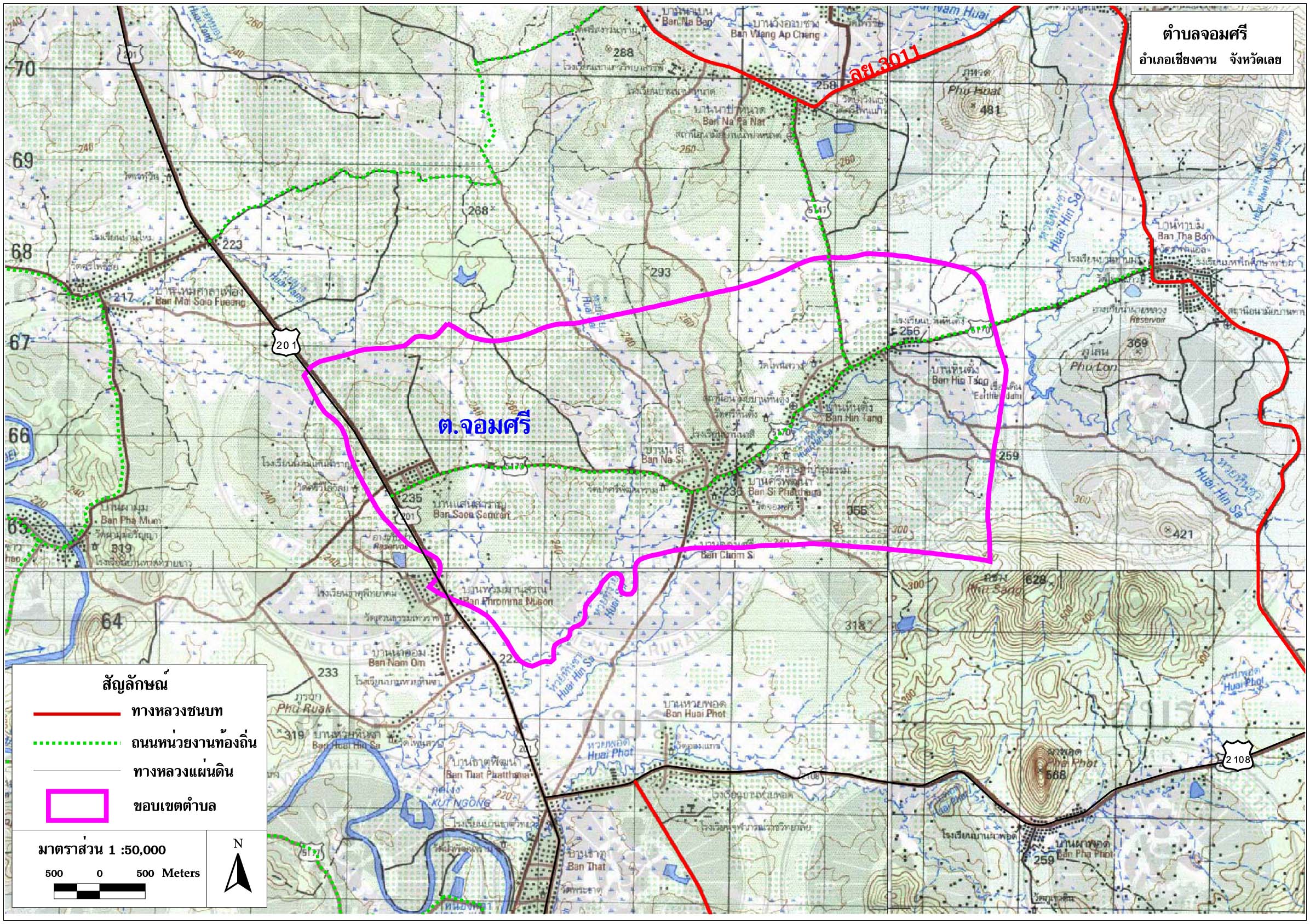                     สี  หมายถึง  การเสียดสีหรือการถูสิ่งใดสิ่งหนึ่งในความหมายว่า  ศรี  คือ  ดี  หรือเป็นศิริมงคล  ส่วนนา  หมายถึง  พื้นที่สำหรับปลูกข้าว  โดยมีการไถนาให้ดินอ่อนและขุดคันดินสูงโดยรอบเพื่อกั้นน้ำเอาไว้เลี้ยงต้นข้าว  บ้านนาสี  จึงหมายถึง  บ้านที่มีนามากได้ข้าวมาก  (การที่มีข้าวอุดมสมบูรณ์เป็นสิ่งที่เป็นศิริมงคล)                      บ้านนาสี  เป็นหมู่บ้านที่เก่าแก่ตั้งบ้านเรือนมาประมาณ  ๑๐๐  ปีเศษ  และได้มีครอบครัวของพ่อเฒ่าวุย  พ่อเม่าเวิน  พ่อเฒ่าแต้ง  พ่อเฒ่าทองมา  พ่อเม่าเหวิน  พ่อเม่าปลื้ม  พ่อเฒ่าปื้อ  ได้อพยพมาจากบ้าน้ำปาดแสนตอ  จังหวัดอุตรดิตถ์  ทางภาคเหนือของประเทศไทย  ปัจจุบันเป็นอำเภอน้ำปาด  โดยได้อพยพมาในช่วงระหว่างรัชการที่  ๒  ของกรุงรัตนโกสินทร์บางส่วนก็ได้แยกมาตั้งรกรากอยู่ที่อำเอนาแห้ว  อำเภอด่านซ้าย  และอำเภอท่าลี่  จังหวัดเลย                      สมัยก่อนพื้นที่บ้านนาสีนั้นเป็นป่าดงทึบมีสัตว์ป่านานาชนิดอุดมสมบูรณ์ด้วยอาหารป่ามากมาย  อีกทั้งยังเป็นพื้นที่ที่มีความอุดมสมบูรณ์เหมาะแก่การเพาะปลูกในการทำการเกษตร  จึงทำให้ชาวบ้านได้ถางป่าเพื่อสร้างที่อยู่อาศัยและทำไร่  ทำนาในบริเวณนี้เหตุที่ตั้งชื่อ “บ้านนาสี”  ก็เพราะว่ามีคนเห็นควายเงินตัวหนึ่งวิ่งหนีจากการตามล่าของนายพรานจึ่งขึ่งดังแดง  ควายเงินตัวนี้จึงได้หนีมาหลบซ่อน  และนอนอยู่หนองน้ำชาวบ้านจึงเรียกว่า นองควาย  หลังจากที่ควายเงินนอนหมกโคลนที่หนองน้ำมันก็ขึ้นเอาตัวไปสีกับ  ต้นโพธิ์อยู่กลางทุ่งนา  และได้เอาเขาไปสีกับคันนา  อีกทั้งยังเป็นพื้นที่ที่มีความอุดมสมบูรณ์จึงได้ตั้งชื่อว่า “บ้านนาดี  หรือ  บ้านนาสี”  โดยมีนายขุน  เป็นผู้ก่อตั้งหมู่บ้าน  และมีนายสวนเป็นผู้นำหมู่บ้านสมัยนั้น  เรียกว่า กวนบ้าน  ปี พ.ศ. ๒๔๕๕  ก็ได้มีนายเหลือไม่ทราบนามสกุลเป็นผู้ใหญ่บ้านคนแรก  โดยการขึ้นปกครองกับตำบลธาตุ  อำเภอเชียงคาน  จังหวัดเลย  พอปี พ.ศ.-๗-๒๔๕๗  ได้มีชื่อเป็นทางการว่า  บ้านนาสี  หมู่ที่  ๗  ตำบลธาตุ  และราษฎรส่วนนึ่งได้ไปตั้งหมู่บ้านใหม่เป็นบ้านหินตั้ง  หมู่ที่  ๘  ตำบลธาตุ                     ปี พ.ศ. ๒๕๑๘  จึงได้แยกการปกครองออกมาจากตำบลธาตุมาตั้งตำบลใหม่ ชื่อว่า “ตำบลจอมศรี”  ต่อมาบ้านนาสี  หมู่ที่  ๑  ก็ได้แบ่งการปกครองออกเป็นอีกหนึ่งหมู่บ้าน คือ บ้านนาสี  หมู่ที่  ๗  ตำบลจอมศรี  เมื่อวันที่  ๗  มีนาคม  ๒๕๔๑  มีนายประศาสตร์  พะโยธร  เป็นผู้ใหญ่บ้านคนแรกของหมู่ที่  ๗  เริ่มก่อตั้งในปี                                  อาณาเขตหมู่บ้านจอมศรี                     -หมู่ที่  ๑  บ้านนาสี  ตั้งเมื่อปี  พ.ศ. ๒๔๕๗                    -หมู่ที่  ๒  บ้านจอมศรี  ตั้งเมื่อปี  พ.ศ. ๒๕๑๘                    -หมู่ที่  ๓  บ้านหินตั้ง  ตั้งเมื่อปี  พ.ศ. ๒๔๐๐                    -หมู่ที่  ๔  บ้านแสนสำราญ  ตั้งเมื่อปี  พ.ศ. ๒๕๐๕                    -หมู่ที่  ๕  บ้านศรีพัฒนา  ตั้งเมื่อปี  พ.ศ. ๒๒๕๒๘                    -หมู่ที่  ๖  บ้านหินตั้ง  ตั้งเมื่อปี  พ.ศ. ๒๕๓๗                    -หมู่ที่  ๗  บ้านนาสี  ตั้งเมื่อปี  พ.ศ. ๒๕๔๑                    -หมู่ที่  ๙  บ้านจอมศรี  ตั้งเมื่อปี  พ.ศ. ๒๕๔๘	         ๑.๒. ลักษณะภูมิประเทศ                            พื้นที่ของตำบลจอมศรี  มีพื้นที่ประมาณ  ๔๒.๒๕  ตารางกิโลเมตร  หรือ  ๒๖.๔๐๑  ไร่                   ๑.๓ ลักษณะภูมิอากาศ                          มี  ๓  ฤดู  ได้แก่  ฤดูร้อน  ฤดูฝน  และฤดูหนาว                    ๑.๔.  ลักษณะของแหล่งน้ำ                            มีแหล่งน้ำธรรมชาติสำหรับใช้สอยในตำบล  ได้แก่  ลำห้วยทราย  ลำห้วยหินซา  ลำห้วยกุดเชียงมัง  อ่างเก็บน้ำซำกกปอบ  นองเงิบ ฯลฯ  เป็นแหล่งน้ำสำรับทำการเกษตร  และสำหรับบริโภคอุปโภค                      ๑.๖. ลักษณะของไม้และป่าไม้                           ในพื้นที่อยู่ในเขตป่าไม้เสื่อมโทรมบางส่วน  ๒.ด้านการเมือง/การปกครอง.                     ๒.๑ อาณาเขต  เขตการปกครอง  มีพื้นที่  ๒๖,๔๐๑  ไร่  หรือ  ๔๒.๒๕  ตร.กม.                            ทิศเหนือ          ติดต่อกับ 	   ตำบลเขาแก้ว         อำเภอเชียงคาน  จังหวัดเลย                             ทิศใต้  	         ติดต่อกับ    ตำบลธาตุ             อำเภอเชียงคาน  จังหวัดเลย                             ทิศตะวันออก    ติดต่อกับ     ตำบลธาตุ             อำเภอเชียงคาน  จังหวัดเลย                             ทิศตะวันตก      ติดต่อกับ     ตำบลนาซ่าว         อำเภอเชียงคาน   จังหวัดเลย                       ๒.๒ การเลือกตั้ง                              การเลือกตั้งผู้บริหารและสมาชิกสภาองค์การบริหารส่วนตำบล  ตามพระราชบัญญัติสภาตำบลและองค์การบริหารส่วนตำบล  พ.ศ. ๒๕๓๗  และที่แก้ไขเพิ่มเติมถึงปัจจุบัน  มีจำนวน  ๘  หมู่บ้าน  หากมีการเลือกตั้งในครั้งน้า  จะมี  ผู้บริหารท้องถิ่น (นายกองค์การบริหารส่วนตำบล)  จำนวน  ๑  คน  จะมีการเลือกตั้งสมาชิกสภาองค์การบริหารส่วนตำบล  หมู่บ้านละ  ๒  คน  ๘  หมู่บ้าน  รวมเป็น  ๑๖  คน -๘-๓. ประชากร                    ๓.๑. ข้อมูลเกี่ยวกับจำนวนประชากร                           ประชากรทั้งสิ้น  จำนวน  ๔,๒๗๙  คน  แยกเป็นชาย  ๒,๑๗๓  คน  หญิง  ๒,๑๐๖  คน                         ๓.๒  ช่วงอายุและจำนวนประชากร                               ประชากรส่วนใหญ่อยู่ในวัยทำงาน  ๓๕ – ๕๕  ปี๔. สภาพทางสังคม                   ๔.๑ ด้านการศึกษา ได้แก่                         โรงเรียนประถมศึกษา  ๒  แห่ง  ได้แก่                          ๑.โรงเรียนบ้านหินตั้ง          จำนวนนักเรียนประมาณ  ๖๘  คน                           ๒.โรงเรียนแสนสำราญ         จำนวนนักเรียนประมาณ  ๒๑  คน                            โรงเรียนมัธยมศึกษา (ขยายโอกาส)  ๑  แห่ง  ได้แก่                            ๑.โรงเรียนบ้านนาสีสลากกินแบ่งสงเคราะห์  ๕๙    จำนวนนักเรียนประมาณ  ๒๐๒  คน                               (มัธยมศึกษาปีที่  ๑ – ๓)                              ศูนย์พัฒนาเด็กเล็กก่อนวัยเรียน  ๒  แห่ง  ได้แก่                             ๑.ศูนย์พัฒนาเด็กเล็กบ้านนาสี          จำนวนนักเรียนประมาณ  ๒๕  คน                             ๒.ศูนย์พัฒนาเด็กเล็กบ้านหินตั้ง        จำนวนนักเรียนประมาณ  ๔๐  คน                             ในพื้นที่มีการศึกษานอกระบบ (กศน.จอมศรี)  ๑  แห่ง                    ๔.๒. ด้านสาธารณสุข ได้แก่                               โรงพยาบาลส่งเสริมสุขภาพตำบลจอมศรี          ๑    แห่ง                               ศูนย์สาธารณสุขมูลฐานชุมชน                       ๘    แห่ง                       ๔.๓ ด้านอาชญากรรม                            ตำบลจอมศรีอยู่ในเขตพื้นที่รับผิดชอบของสถานีตำรวจภูธรเชียงคาน  ประกอบกับแต่ละหมู่บ้านมีชุดรักษาความสงบหมู่บ้าน  คอยเป็นกำลังสำคัญในการแจ้งเบาะแสและข้อมูลข่าวสาร-๙-ให้กับทางราชการทราบอยู่ตลอดเวลาทำให้ปัญหาอาชญากรรมในพื้นที่อยู่ในระดับน้อย                    ๔.๔ ด้านยาเสพติด                           ตำบลจอมศรีประชากรส่วนใหญ่ประกอบอาชีพเกษตรกรรม  ทำไร่  ทำนา  ทำสวน  รับจ้างทั่วไป  ประชากรจึงมีความหลายหลายอาชีพเข้ามาอยู่อาศัยส่งผลให้มีปัญหายาเสพติดแพร่ระบาดเข้ามาในพื้นที่พอสมควร  แต่เนื่องจากพื้นที่อยู่ในความรับผิดชอบของสถานีตำรวจภูธรเชียงคาน  คอยสอดส่องดูแลและหาเบาะแสผู้กระทำผิดอยู่เป็นประจำ  ประกอบกับแต่ละชุมชนมีผู้นำชุมชน  และชุดรักษาความสงบหมู่บ้าน  คอยเป็นกำลังสำคัญในการแจ้งเบาะแสและข้อมูลข่าวสารกับทางราชการทำให้ปัญหายาเสพติดเบาบางลงตามลำดับ                     ๔.๕ ด้านสังคมสงเคราะห์                          องค์การบริหารส่วนตำบลจอมศรีได้ดำเนินการด้านสังคมสงเคราะห์  ดำเนินการจ่ายเบี้ยยังชีพให้กับผู้สูงอายุ  ผู้พิการ  และผู้ป่วยเอดส์  รับลงทะเบียนและประสานโครงการเงินอุดหนุนเพื่อการเลี้ยงดูเด็กแรกเกิด  ประสานการรับบัตรผู้พิการ๕. ระบบบริการพื้นฐาน                   ๕.๑ การคมนาคมขนส่ง                          การคมนาคมจากตำบลจอมศรี  ไปอำเภอเชียงคานใช้เส้นทางหลวงแผ่นดินหมายเลข  ๒๐๑  ซึ่งเป็นถนนลาดยางตลอดสายทำให้การสัญจรไปมา  ระหว่างตำบลไปอำเภอเป็นไปด้วยความสะดวก  การคมนาคมภายในหมู่บ้านส่วนใหญ่เป็นถนนคอนกรีต  โดยเฉพาะอย่างยิ่งถนนตามซอยต่างๆ  ภายในหมู่บ้านและมีเส้นทางติดต่อกับภายนอกตำบลจอมศรี  เส้นทางหลักคือ                           ๑.ถนนสายหลัก  คือ  เชื่อมติดต่อกับตำบลธาตุ  อำเภอเชียงคาน  จังวัดเลย                           ๒.ถนนสายแสนสำราญ–นาป่าหนาด  เชื่อมต่อกับตำบลเขาแก้ว อำเภอเชียงคาน  จังหวัดเลย                    ๕.๒ การไฟฟ้า                          มีระบบไฟฟ้าครบทุกหมู่บ้าน  จำนวน  ๑,๒๑๑  ครัวเรือน                    ๕.๓ การประปา                          มีระบบประปาบาดาลหมู่บ้าน  จำนวน  ๘  หมู่บ้าน                     ๕.๔ โทรศัพท์                          ในเขตตำบลจอมศรี  มีการสื่อสารที่สำคัญ  ได้แก่  ทางโทรศัพท์บ้านและโทรศัพท์เคลื่อนที่  และมีเครือข่ายของโทรศัพท์เคลื่อนที่ที่ใช้ได้อย่างมีประสิทธิภาพ  ได้แก่  AIS , DTAC , TRUE                     ๕.๕ ไปรษณีย์หรือการสื่อสารหรือการขนส่ง  และวัสดุ ครุภัณฑ์                             ที่ทำการไปรษณีย์ที่ใกล้ที่สุด  ได้แก่  ไปรษณีย์ประจำตำบล  ตั้งอยู่หมู่ที่  ๒  บ้านจอมศรี  และไปรษณีย์อำเภอเชียงคาน  จังหวัดเลย๖. ระบบเศรษฐกิจ                    ๖.๑ การเกษตร                          ราษฎรส่วนใหญ่ประมาณร้อยละ  ๘๐  ประกอบอาชีพทำการเกษตรกรรม  ได้แก่  ทำนา  ปลูกข้าว  ไร่ข้าวโพด  ไร่มันสำปะหลัง  ที่เหลือประกอบอาชีพส่วนตัวและรับจ้าง-๑๐-                    ๖.๒ การประมง     -                    ๖.๓ การปศุสัตว์                           ตำบลจอมศรี  มีการปศุสัตว์  คือ  การเลี้ยงโค  การเลี้ยงสุกร  เป็ด  ไก่  ในทุกหมู่บ้านของตำบลจอมศรี  อำเภอเชียงคาน  จังหวัดเลย                    ๖.๔ การบริการ                          มีร้านบริการทำผม  เสริมสวย  พื้นที่  หมู่ที่  ๑ – ๘  โรงสีข้าวขนาดเล็กในพื้นที่  จำนวน  ๒  แห่ง                    ๖.๕ การท่องเที่ยว                          แหล่งท่องเที่ยวทางธรรมชาติ  คือ  อ่างเก็บน้ำซำเต่น  เป็นอ่างเก็บน้ำขนาดเล็กสำหรับเป็นสถานที่พักผ่อน  ตั้งอยู่ในพื้นที่บ้านจอมศรี  หมู่ที่  ๒                    ๖.๖ อุตสาหกรรม                           ตำบลจอมศรี  อำเภอเชียงคาน  จังหวัดเลย  ไม่มีอุตสาหกรรมในพื้นที่                    ๖.๗ การพาณิชย์และกลุ่มอาชีพ                            -กลุ่มออมทรัพย์          ๑    กลุ่ม                            -กลุ่มเกษตร               ๑    กลุ่ม                            -กลุ่มดอกไม้จันทน์       ๑    กลุ่ม                    ๖.๘ แรงงาน                          ราษฎรส่วนใหญ่ประมาณร้อยละ  ๘๐  ประกอบอาชีพทำการเกษตรกรรมได้แก่  ทำนา  ปลูกข้าว  ทำไร่ข้าวโพด  ไร่มันสำปะหลัง  ที่เหลือประกอบอาชีพส่วนตัวและรับจ้าง๗. เศรษฐกิจพอเพียงท้องถิ่น (ด้านการเกษตรและแหล่งน้ำ)                     ๗.๑ ข้อมูลพื้นฐานของหมู่บ้านหรือชุมชน                           มีจำนวน  ๘  หมู่บ้าน  และมีข้อมูลพื้นฐานแต่ละหมู่บ้าน  ดังนี้ -๑๑-                    ๗.๒ ข้อมูลด้านการเกษตร                          ราษฎรส่วนใหญ่ประมาณร้อยละ  ๘๐  ประกอบอาชีพทำการเกษตรกรรมได้แก่  ทำนา  ปลูกข้าว  ไร่ข้าวโพด ฯลฯ                    ๗.๓ ข้อมูลด้านแหล่งน้ำการเกษตร                           แหล่งน้ำธรรมชาติไหลผ่าน  ได้แก่  ลำห้วยกุดเชียงมัง                    ๗.๔ ข้อมูลด้านแหล่งน้ำกิน  น้ำใช้  (หรือน้ำเพื่ออุปโภค-บริโภค)                           มีระบบประปาหมู่บ้าน  จำนวน  ๘  หมู่บ้าน๘. ด้านศาสนา ประเพณี วัฒนธรรม                    ๘.๑ ผู้นับถือศาสนา                           ประชาชนส่วนใหญ่  นับถือศาสนาพุทธ  โดยมีข้อมูลศาสนสถาน  ดังนี้                                  วัด  มีจำนวน  ๑๐  แห่ง  ได้แก่                                 ๑.วัดป่าศรีพัฒนาราม                                 ๒.วัดภูถ้ำพระ                                 ๓.วัดจอมศรี                                 ๔.วัดศรีหินตั้ง                                 ๕.วัดป่ากุง                                  ๖.วัดป่าศรีวิไลวัลย์                                  ๗.วัดป่าราษฎร์บำรุงธรรม                                  ๘.วัดโนนสว่าง                                  ๙.สำนักสงฆ์จันทรังสี                                  ๑๐.วัดบุ่งสวนแก้ว                                โบสถ์      -  แห่ง                   ๘.๒.ประเพณีและงานประจำปี                          ช่วงเดือนมิถุนายน  งานบุญประเพณีไล่ผีหลวง (ซำฮะบ้าน)  เวียนกันจัดทุกหมู่บ้าน  หมู่ที่  ๑–๘                     ๘.๓ ภูมิปัญญาท้องถิ่น ภาษาถิ่น                         ภูมิปัญญาท้องถิ่นที่โดดเด่น   คือ  -                           ภาษาถิ่น  คือ  ภาษาไทเลย                    ๘.๔ สินค้าพื้นเมืองและของที่ระลึก 	                สินค้าพื้นเมืองและของที่ระลึกที่โดดเด่น  คือ  -๙. ด้านสิ่งแวดล้อมและทรัพยากรธรรมชาติ  ได้แก่                    ๙.๑ น้ำ                         แหล่งน้ำธรรมชาติ                               - ลำห้วย , ลำน้ำ        ๓  สาย                               - บึง , หนองน้ำ         ๑  แห่ง-๑๒-                               - ลำเหมือง              ๒  สาย                               - อ่างเก็บน้ำ            ๑  แห่ง                          แหล่งน้ำที่สร้างขึ้น                               - ฝาย                         ๓   แห่ง                               - บ่อน้ำตื้น                    -   แห่ง                               - บ่อโยก                      -    แห่ง                               - ระบบประปาหมู่บ้าน     ๘   แห่ง                     ๙.๒ ป่าไม้                           ในพื้นที่มีป่าไม้ที่อุดมสมบูรณ์  และอยู่ในเขตป่าไม้เสื่อมโทรมบางส่วน                    ๙.๓ ภูเขา                           ในพื้นที่เป็นที่ราบระหว่างภูเขา                   ๙.๔ คุณภาพของทรัพยากรธรรมชาติ                           คุณภาพของทรัพยากรธรรมชาติในตำบลจอมศรี  ค่อนข้างจะสมบูรณ์  ทั้ง  ดิน  น้ำ  ป่าไม้  จะเห็นได้จากเกษตรกรในพื้นที่สามารถทำการเกษตรได้ตลอดทั้งปี                           สภาพด้านเทคโนโลยีสารสนเทศ
	                 - สภาพด้านบุคลากร
	                 - สภาพด้านระบบเครือข่าย
	                 - สภาพด้านระบบสารสนเทศ                         สภาพแวดล้อมภายในองค์กร                         จุดแข็ง (Strengths)                          - ผู้บริหารท้องถิ่น  เห็นความสำคัญและความจำเป็นของการนำเทคโนโลยีสารสนเทศมาใช้ในดำเนินงานตามพันธกิจและการพัฒนาองค์กร
	          - มีผู้บริหารท้องถิ่น  ทำหน้าที่กำกับดูแลการทำงานที่เกี่ยวข้องทางด้านเทคโนโลยีสารสนเทศ
	          - องค์การบริหารส่วนตำบลจอมศรี  มีหน่วยงานที่ทำหน้าที่ดูแลและบริหารจัดการด้านเทคโนโลยีสารสนเทศโดยเฉพาะ
	          - บุคลากรด้านเทคโนโลยีสารสนเทศมีความพร้อมและตั้งใจในการทำงานตามภาระงาน                    จุดอ่อน (Weaknesses)                - บุคลากรด้านเทคโนโลยีสารสนเทศมีจำนวนไม่เพียงพอกับภาระงานที่เพิ่มมากขึ้น	                - ขาดแคลนบุคลากรด้านเทคโนโลยีที่มีทักษะสูงหรือเชี่ยวชาญเฉพาะด้าน	                - ขาดความคล่องตัวในการจัดหาครุภัณฑ์ด้านเทคโนโลยีสารสนเทศและการสื่อสารที่ทันสมัยเนื่องจากค่าใช้จ่ายและการลงทุนในการจัดซื้อค่อนข้างสูง	                - การใช้เทคโนโลยีสารสนเทศที่ไม่เหมาะสม  เช่น  เพื่อความบันเทิงและการเข้าถึงเนื้อหาที่ไม่พึงประสงค์-๑๓-                    สภาพแวดล้อมภายนอก
                    โอกาส (Opportunities)
	               - ให้การสนับสนุนการเชื่อมต่อระบบเครือข่ายอินเทอร์เน็ตความเร็วสูงเพื่อการศึกษาและวิจัย
	               - ความก้าวหน้าทางเทคโนโลยีสารสนเทศทำให้มีการเข้าถึงแหล่งข้อมูลและการประยุกต์ใช้งานอย่างมีประสิทธิภาพมากยิ่งขึ้น                    ภัยคุกคาม (Threats)
	               - การพัฒนาบุคลากรไม่ทันกับการพัฒนาและการเปลี่ยนแปลงอย่างรวดเร็วของเทคโนโลยีสารสนเทศ
	               - การบุกรุกโจมตีระบบเครือข่ายและระบบสารสนเทศทั้งจากภายในและภายนอกองค์กร
	               - อาชญากรรมทางคอมพิวเตอร์บทที่ ๓ยุทธศาสตร์การพัฒนาและแผนกลยุทธ์                   ๓.๑ ยุทธศาสตร์การพัฒนา
	                เพื่อให้บรรลุเป้าหมายหลักขององค์การบริหารส่วนตำบลจอมศรีอย่างเป็นรูปธรรมจึงได้กำหนดยุทธศาสตร์การพัฒนาเทคโนโลยีสารสนเทศไว้  ๔  ยุทธศาสตร์  ได้แก่                ยุทธศาสตร์ที่  ๑  พัฒนาบุคลากรขององค์การบริหารส่วนตำบลจอมศรีให้มีความสามารถในการใช้เทคโนโลยีสารสนเทศอย่างมีวิจารณญาณและรู้เท่าทัน                ยุทธศาสตร์ที่  ๒  ใช้เทคโนโลยีสารสนเทศสนับสนุนการปฏิบัติงานเพื่อเพิ่มประสิทธิภาพการปฏิบัติงานขององค์การบริหารส่วนตำบลจอมศรี                ยุทธศาสตร์ที่  ๓  พัฒนาโครงสร้างพื้นฐานด้านเทคโนโลยีสารสนเทศเพื่อสนับสนุนการปฏิบัติงานขององค์การบริหารส่วนตำบลจอมศรี                ยุทธศาสตร์ที่  ๔  ใช้เทคโนโลยีสารสนเทศเพื่อสนับสนุนการบริหารจัดการและการบริการด้านการศึกษา  เรียนรู้  ขององค์การบริหารส่วนตำบลจอมศรี                   ๓.๒ แผนกลยุทธ์                         ยุทธศาสตร์ที่  ๑  พัฒนาบุคลากรขององค์การบริหารส่วนตำบลจอมศรีให้มีความสามารถในการใช้เทคโนโลยีสารสนเทศอย่างมีวิจารณญาณและรู้เท่าทัน                           - สนับสนุนการพัฒนาบุคลากรขององค์การบริหารส่วนตำบลจอมศรีให้สามารถพัฒนาองค์ความรู้อย่างต่อเนื่องและสามารถทำวิจัยและพัฒนาเทคโนโลยีสารสนเทศขั้นสูง                           - กำหนดมาตรฐานความรู้ทางด้านเทคโนโลยีสารสนเทศสำหรับบุคลากรขององค์การบริหารส่วนตำบลจอมศรีทุกระดับให้สอดคล้องกับมาตรฐานตำแหน่ง-๑๔-                           - จัดการฝึกอบรมด้านเทคโนโลยีสารสนเทศแก่บุคลากรองค์การบริหารส่วนตำบลจอมศรี
                           - ส่งเสริมและพัฒนาบุคลากร  ด้านเทคโนโลยีสารสนเทศและการสื่อสารขององค์การบริหารส่วนตำบลจอมศรีให้มีความรู้ทักษะและศักยภาพสูงขึ้นโดยสร้างแรงจูงใจในการเข้ารับการฝึกอบรมและสอบวัดมาตรฐานวิชาชีพที่มีกำหนดไว้ในระดับสากล                         ยุทธศาสตร์ที่  ๒  ใช้เทคโนโลยีสารสนเทศสนับสนุนการปฏิบัติงาน  เพื่อเพิ่มประสิทธิภาพการทำงานขององค์การบริหารส่วนตำบลจอมศรี                           - สนับสนุนการพัฒนาสื่ออิเล็กทรอนิกส์  (e-book)  เพื่อลดปริมาณการใช้กระดาษ
	                - จัดหาคอมพิวเตอร์และอุปกรณ์ประจำห้องปฏิบัติการคอมพิวเตอร์ให้ได้มาตรฐานและเพียงพอ
	                - ส่งเสริมให้มีการนำซอฟต์แวร์เปิดเผยรหัส (Open Source Software)  มาใช้เป็นเครื่องมือในการเรียนการสอนและการวิจัยต่อยอดเพื่อส่งเสริมให้เกิดนักพัฒนารุ่นใหม่                           - จัดหาซอฟต์แวร์ลิขสิทธิ์
	                 - จัดหาระบบทดสอบความรู้ด้านเทคโนโลยีสารสนเทศและการสื่อสารของบุคลากรในองค์กร                         ยุทธศาสตร์ที่  ๓  พัฒนาโครงสร้างพื้นฐานด้านเทคโนโลยีสารสนเทศเพื่อสนับสนุนการปฏิบัติราชการขององค์การบริหารส่วนตำบลจอมศรี                - ปรับปรุงโครงสร้างพื้นฐานด้านเทคโนโลยีสารสนเทศและขยายพื้นที่ให้บริการให้เพียงพอและครอบคลุม                         ยุทธศาสตร์ที่  ๔  ใช้เทคโนโลยีสารสนเทศเพื่อสนับสนุนการบริหารจัดการและการบริการด้านการศึกษา  การเรียนรู้ของบุคลากรขององค์การบริหารส่วนตำบลจอมศรี	                - กำหนดนโยบายในการพัฒนาระบบสารสนเทศให้เป็นมาตรฐานเดียวกัน
	                - พัฒนาระบบบริหารจัดการสำนักงานให้เป็นศูนย์กลางที่สอดคล้องและสามารถบูรณาการใช้งานร่วมกันได้	                - จัดหาเครื่องคอมพิวเตอร์เพื่อให้บริการแก่บุคลากรในองค์กรให้เพียงพอและเป็นไปตามเกณฑ์มาตรฐานที่กำหนด                   ส่วนที่  ๔  โครงการ/แผนงาน/กิจกรรม
                                ๔.๑ โครงการ
                   ยุทธศาสตร์ที่  ๑  พัฒนาบุคลากรขององค์การบริหารส่วนตำบลจอมศรีให้มีความสามารถในการใช้เทคโนโลยีสารสนเทศอย่างมีวิจารณญาณและรู้เท่าทัน
                   วัตถุประสงค์  เพื่อยุทธศาสตร์ที่  ๑  พัฒนาบุคลากรขององค์การบริหารส่วนตำบลจอมศรีให้มีความสามารถในการใช้เทคโนโลยีสารสนเทศอย่างมีวิจารณญาณและรู้เท่าทัน
	                            - โครงการพัฒนาศักยภาพของบุคลากรด้านเทคโนโลยีสารสนเทศ
	                            - โครงการฝึกอบรมความรู้ด้านเทคโนโลยีสารสนเทศ-๑๕-                    ยุทธศาสตร์ที่  ๒  ใช้เทคโนโลยีสารสนเทศสนับสนุนการเรียนรู้ เพื่อเพิ่มประสิทธิภาพการปฏิบัติงานของบุคลากรองค์การบริหารส่วนตำบลจอมศรี                    วัตถุประสงค์  เพื่อนำเทคโนโลยีสารสนเทศและการสื่อสารมาใช้ในการเรียนรู้
	                              - โครงการจัดหาคอมพิวเตอร์และอุปกรณ์เทคโนโลยีสารสนเทศสำหรับการเรียนรู้
	                              - โครงการจัดหาซอฟต์แวร์ลิขสิทธิ์
	                              - โครงการทดสอบความรู้ด้านเทคโนโลยีสารสนเทศและการสื่อสารของบุคลากรองค์การบริหารส่วนตำบลจอมศรี
	                              - โครงการจัดตั้งศูนย์ดาว์นโหลดโปรแกรมเปิดเผยรหัส (Open Source Software)                   ยุทธศาสตร์ที่  ๓  พัฒนาโครงสร้างพื้นฐานด้านเทคโนโลยีสารสนเทศเพื่อสนับสนุนการเรียนรู้ขององค์กร
                   วัตถุประสงค์ เพื่อพัฒนาโครงสร้างพื้นฐานด้านเทคโนโลยีสารสนเทศให้มีประสิทธิภาพได้มาตรฐานและเหมาะสมกับการใช้งานอย่างเพียงพอและทั่วถึงรวมทั้งมีความมั่นคงปลอดภัยของระบบเครือข่ายและระบบสารสนเทศ                           - การประชาสัมพันธ์หรือการประชุมร่วมกันของหน่วยงานภายในองค์กรกับหน่วยงานภายนอก	                           - โครงการปรับปรุงระบบเครือข่าย
	                           - โครงการปรับปรุงระบบเครือข่ายไร้สาย
	                           - โครงการปรับปรุงอุปกรณ์สำรองไฟฟ้า
	                           - โครงการจัดหาระบบป้องกันการบุกรุกและโจมตีระบบเครือข่าย                   ยุทธศาสตร์ที่  ๔  ใช้เทคโนโลยีสารสนเทศเพื่อสนับสนุนการบริหารจัดการและการบริการด้านการเรียนรู้ขององค์การบริหารส่วนตำบลจอมศรี                   วัตถุประสงค์  เพื่อนำเทคโนโลยีสารสนเทศหรือพัฒนาระบบสารสนเทศเพื่อการบริหารจัดการด้วยเทคโนโลยีสารสนเทศที่เหมาะสมมาใช้ในการบริหารจัดการขององค์การบริหารส่วนตำบลจอมศรีให้เกิดประสิทธิภาพความคล่องตัวให้สามารถสนับสนุนการปฏิบัติงานของหน่วยงานต่างๆ  ขององค์การบริหารส่วนตำบลจอมศรี                                 - โครงการพัฒนาระบบงานบุคคล
	                           - โครงการพัฒนาระบบทะเบียนบุคลากรขององค์กร
	                           - โครงการพัฒนาระบบสารสนเทศเพื่อการบริหาร (MIS)
	                           - โครงการพัฒนาระบบให้บริการอิเล็กทรอนิกส์ (e-Service)
	                           - โครงการพัฒนาระบบบริหารอิเล็กทรอนิกส์ (e-Management        “พัฒนาและปรับปรุงโครงสร้างพื้นฐานระบบคอมพิวเตอร์ ระบบเครือข่าย  และระบบสื่อสารข้อมูลให้มีประสิทธิภาพและสอดคล้องท้องถิ่นเหมาะสมกับการใช้งาน สนับสนุนการทำงานร่วมกันของหน่วยงานภายใน และสามารถต่อเชื่อมกับหน่วยงานภายนอก  เพื่อก่อให้เกิดประโยชน์สูงสุดในการบริหารานและการบริการประชาชน”         “พัฒนาการบริหาร  การจัดการ  โดยการนำ ICT เข้ามาทดแทนหรือปรับปรุงระบบงานปัจจุบัน  ให้มีประสิทธิภาพมากขึ้น  ให้เกิดบูรณาการและเอกภาพในระบบข้อมูล  การวางแผน  การประสานงาน  การจัดสรรงบประมาณ  ลดความซ้ำซ้อนในการปฏิบัติงาน  รวมทั้งนำ ICT  มาใช้ในการให้บริการแก่ประชาชนให้ดีขึ้น  ซึ่งจะสร้างคุณค่าให้แก่ประชาชนและผู้ประกอบการในด้านความสะดวกรวดเร็วในการใช้บริการ  รวมถึงความโปร่งใส  ตรวจสอบได้  อันจะสนับสนุนบรรยากาศที่เอื้อต่อการพัฒนาเศรษฐกิจของท้องถิ่น”          “ส่งเสริมให้ประชาชนใช้ประโยชน์จากสารสนเทศที่เหมาะสม  เพื่อให้ประชาชนในท้องถิ่นทราบและสามารถเข้าถึงข้อมูลและการบริการการศึกษา  สาธารณสุข  การบริการด้านรักษาความปลอดภัย  การคมนาคมและสันทนาการ  อย่างทั่วถึง  รวดเร็วและทันการ”       “เพิ่มศักยภาพด้านเศรษฐกิจโดยการใช้ ICT ในการดำเนินงานด้านต่างๆ”       “พัฒนาความรู้ให้กับบุคลากรของท้องถิ่น ทั้งในระดับผู้บริหาร  ผู้ปฏิบัติงาน  เจ้าหน้าที่ผู้ดูแลด้านเทคโนโลยีสารสนเทศ  รวมทั้งประชาชนในท้องถิ่น  ให้มีความรู้ความเข้าใจ  สามารถใช้ประโยชน์จากเทคโนโลยีสารสนเทศได้อย่างมีประสิทธิภาพ คุ้มค่า”หมู่บ้านจำนวนครัวเรือนชายหญิงรวมรายชื่อผู้นำชุมชนนาสี  ม.๑๑๖๔๒๘๒๒๘๕๕๖๗นายสุรศักดิ์  กรมทองจอมศรี  ม.๒๑๓๖๒๓๗๒๓๔๔๗๑นายซอน  มูลหล้าหินตั้ง  ม.๓๒๑๖๓๙๗๓๘๙๗๘๖นายศักดิ์  ดวงศรีแสนสำราญ ม.๔๑๓๓๑๖๕๑๖๑๓๒๖นางกลกนก  วงษ์ลาศรีพัฒนา  ม.๕๑๒๒๒๓๕๒๒๓๔๕๘นายอุบล  สมเพชรหินตั้ง  ม.๖๑๒๗๒๕๕๒๓๑๔๘๖นายอภัย  แสงขาวนาสี  ม.๗๑๗๑๓๑๓๓๑๕๖๒๘นายอนุชาติ  ศรีคำจอมศรี๑๔๒๒๘๙๒๖๘๕๕๗นายหงส์ทอง  ทาป้องรวม๑,๒๑๑๒,๑๗๓๒,๑๐๖๔,๒๗๙หมู่บ้านจำนวนครัวเรือนประชากรประชากรรวมหมู่บ้านจำนวนครัวเรือนชายหญิงรวมนาสี  ม.๑๑๖๔๒๘๒๒๘๕๕๖๗จอมศรี  ม.๒๑๓๖๒๓๗๒๓๔๔๗๑หินตั้ง  ม.๓๒๑๖๓๙๗๓๘๙๗๘๖แสนสำราญ ม.๔๑๓๓๑๖๕๑๖๑๓๒๖ศรีพัฒนา  ม.๕๑๒๒๒๓๕๒๒๓๔๕๘หินตั้ง  ม.๖๑๒๗๒๕๕๒๓๑๔๘๖นาสี  ม.๗๑๗๑๓๑๓๓๑๕๖๒๘จอมศรี๑๔๒๒๘๙๒๖๘๕๕๗รวม๑,๒๑๑๒,๑๗๓๒,๑๐๖๔,๒๗๙